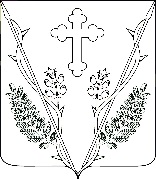 СоветВеселовского сельского поселения Павловского районаР Е Ш Е Н И Еот 15.12.2023 г                                                                             № 59/203станица ВеселаяО передаче полномочий администрацией Веселовского сельскогопоселения Павловского района администрациимуниципального образования Павловский районпо осуществлению внутреннегомуниципального финансового контроля на 2024 год            В соответствии с пунктом 4 статьи 15 Федерального закона от 06 октября 2003 года  № 131-ФЗ «Об общих принципах организации местного самоуправления в Российской Федерации», уставом Веселовского сельского поселения Павловского района, а также в целях оптимизации исполнения полномочий по решению вопросов местного значения Веселовского сельского поселения Павловского района, Совет Веселовского сельского поселения Павловского района  р е ш и л:         1. Администрации Веселовского  сельского поселения Павловского района  передать полномочия по осуществлению внутреннего муниципального финансового контроля администрации муниципального образования Павловский район на 2024 год.           2. Администрации  Веселовского сельского поселения Павловского района заключить Соглашение с администрацией муниципального образования Павловский район о передаче полномочий по осуществлению внутреннего муниципального финансового контроля на 2024 год;          предусмотреть в бюджете Веселовского сельского поселения Павловского района бюджетные ассигнования на исполнение переданных полномочий на 2024 год.            3. Администрации Веселовского сельского поселения Павловского района разместить настоящее решение  на официальном сайте в сети Интернет.            4. Контроль за выполнением  настоящего решения возложить на постоянную комиссию по финансам, бюджету, налогам и инвестиционной политике (Тонконог).            5. Решение вступает в силу 01 января 2024 года.Глава Веселовского сельского поселенияПавловского района	                                                                     Ю.В.Яковченко